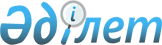 "Жаңақорған ауданы бойынша шетелдіктер үшін 2023 жылға арналған туристік жарна мөлшерлемелерін бекіту туралы" Жаңақорған ауданы мәслихатының 2023 жылғы 27 маусымдағы № 51 шешімінің күші жойылды деп тану туралыҚызылорда облысы Жаңақорған аудандық мәслихатының 2023 жылғы 26 желтоқсандағы № 136 шешімі. Қызылорда облысының Әділет департаментінде 2023 жылғы 28 желтоқсанда № 8479-11 болып тіркелді
      "Құқықтық актілер туралы" Қазақстан Республикасы Заңының 27-бабына сәйкес Жаңақорған ауданының мәслихаты ШЕШІМ ҚАБЫЛДАДЫ:
      1. "Жаңақорған ауданы бойынша шетелдіктер үшін 2023 жылға арналған туристік жарна мөлшерлемелерін бекіту туралы" Жаңақорған ауданы мәслихатының 2023 жылғы 27 маусымдағы № 51 шешімінің (Нормативтік құқықтық актілерді мемлекеттік тіркеу тізілімінде № 8441-11 болып тіркелген) күші жойылды деп танылсын.
      2. Осы шешім ресми жарияланған күнінен бастап қолданысқа енгізіледі.
					© 2012. Қазақстан Республикасы Әділет министрлігінің «Қазақстан Республикасының Заңнама және құқықтық ақпарат институты» ШЖҚ РМК
				
      Жаңақорған аудандық мәслихатының төрағасы 

Г. Сопбеков
